ПРАВИТЕЛЬСТВО ПЕРМСКОГО КРАЯПОСТАНОВЛЕНИЕот 16 июля 2019 г. N 492-пОБ УТВЕРЖДЕНИИ ПОРЯДКА ВЫПЛАТЫ ГРАЖДАНАМ ДЕНЕЖНОГОВОЗНАГРАЖДЕНИЯ ЗА ДОБРОВОЛЬНУЮ СДАЧУ НЕЗАКОННО НАХОДЯЩИХСЯУ НИХ ОГНЕСТРЕЛЬНОГО ОРУЖИЯ, БОЕПРИПАСОВ, ВЗРЫВЧАТЫХ ВЕЩЕСТВИ ВЗРЫВНЫХ УСТРОЙСТВВ целях стимулирования граждан к добровольной сдаче незаконно находящихся у них предметов вооружения, предупреждения незаконного оборота оружия, боеприпасов, взрывных устройств и взрывчатых веществ, а также профилактики преступлений с их применением на территории Пермского края, в соответствии с Постановлением Правительства Пермского края от 3 октября 2013 г. N 1328-п "Об утверждении государственной программы Пермского края "Безопасный регион" Правительство Пермского края постановляет:1. Утвердить прилагаемый Порядок выплаты гражданам денежного вознаграждения за добровольную сдачу незаконно находящихся у них огнестрельного оружия, боеприпасов, взрывчатых веществ и взрывных устройств.2. Признать утратившими силу:Постановление Правительства Пермского края от 14 октября 2014 г. N 1158-п "Об утверждении Порядка расходования средств бюджета Пермского края на выполнение мероприятия, направленного на стимулирование граждан на добровольную сдачу находящихся у них на незаконных основаниях оружия, боеприпасов, взрывчатых веществ и взрывных устройств";Постановление Правительства Пермского края от 10 декабря 2014 г. N 1440-п "О внесении изменений в Порядок расходования средств бюджета Пермского края на выполнение мероприятия, направленного на стимулирование граждан на добровольную сдачу находящихся у них на незаконных основаниях оружия, боеприпасов, взрывчатых веществ и взрывных устройств, утвержденный Постановлением Правительства Пермского края от 14 октября 2014 г. N 1158-п";пункт 4 изменений, которые вносятся в отдельные постановления Правительства Пермского края, утвержденных Постановлением Правительства Пермского края от 12 ноября 2015 г. N 965-п "О внесении изменений в отдельные постановления Правительства Пермского края";пункт 2 Постановления Правительства Пермского края от 18 октября 2017 г. N 855-п "О внесении изменений в отдельные постановления Правительства Пермского края";Постановление Правительства Пермского края от 22 августа 2018 г. N 461-п "О внесении изменений в Постановление Правительства Пермского края от 14 октября 2014 г. N 1158-п "Об утверждении Порядка расходования средств бюджета Пермского края на выполнение мероприятия, направленного на стимулирование граждан на добровольную сдачу находящихся у них на незаконных основаниях оружия, боеприпасов, взрывчатых веществ и взрывных устройств".3. Настоящее Постановление вступает в силу через 10 дней после дня его официального опубликования.4. Контроль за исполнением постановления возложить на министра территориальной безопасности Пермского края.Губернатор Пермского краяМ.Г.РЕШЕТНИКОВУТВЕРЖДЕНПостановлениемПравительстваПермского краяот 16.07.2019 N 492-пПОРЯДОКВЫПЛАТЫ ГРАЖДАНАМ ДЕНЕЖНОГО ВОЗНАГРАЖДЕНИЯ ЗА ДОБРОВОЛЬНУЮСДАЧУ НЕЗАКОННО НАХОДЯЩИХСЯ У НИХ ОГНЕСТРЕЛЬНОГО ОРУЖИЯ,БОЕПРИПАСОВ, ВЗРЫВЧАТЫХ ВЕЩЕСТВ И ВЗРЫВНЫХ УСТРОЙСТВ1. Настоящий Порядок определяет процедуру выплаты денежного вознаграждения гражданам Российской Федерации, иностранным гражданам и лицам без гражданства, достигшим возраста 18 лет, добровольно сдавшим незаконно находящиеся у них огнестрельное оружие, боеприпасы, взрывчатые вещества и взрывные устройства (далее соответственно - граждане, предметы вооружения, вознаграждение).2. Понятия, используемые в настоящем Порядке, применяются в значениях, предусмотренных Федеральным законом от 13 декабря 1996 г. N 150-ФЗ "Об оружии", Федеральным законом от 21 июля 1997 г. N 116-ФЗ "О промышленной безопасности опасных производственных объектов".3. Финансовое обеспечение расходов на выплату гражданам вознаграждения за добровольную сдачу предметов вооружения, включая оплату банковских услуг по зачислению средств вознаграждения на счета граждан, открытые в кредитных организациях, осуществляется за счет средств краевого бюджета в пределах лимитов бюджетных обязательств, доведенных до Министерства территориальной безопасности Пермского края, предусмотренных на выполнение мероприятия "Мероприятия, направленные на стимулирование граждан на добровольную сдачу находящихся у них на незаконных основаниях оружия, боеприпасов, взрывчатых веществ и взрывных устройств" в рамках основного мероприятия "Реализация мер в области обеспечения безопасности" подпрограммы "Профилактика правонарушений" государственной программы Пермского края "Безопасный регион", утвержденной постановлением Правительства Пермского края от 3 октября 2013 г. N 1328-п (далее - Мероприятие).4. Главным распорядителем средств бюджета Пермского края на выплату вознаграждения является Министерство территориальной безопасности Пермского края (далее - Министерство).5. Выплаты вознаграждения осуществляются в соответствии с размерами денежного вознаграждения гражданам за добровольную сдачу незаконно находящихся у них огнестрельного оружия, боеприпасов, взрывчатых веществ и взрывных устройств в Пермском крае согласно приложению 1 к настоящему Порядку (далее - размер вознаграждения).В случае если сотрудниками полиции в ходе проведения процессуальной проверки по факту добровольной сдачи предметов вооружения оружие признано технически непригодным для дальнейшего использования, размер вознаграждения составляет 35% от размера вознаграждения, указанного в приложении 1.6. Право на выплату вознаграждения имеют граждане, добровольно сдавшие после 1 января 2018 года в территориальные органы Министерства внутренних дел Российской Федерации Пермского края (далее - ТО МВД) незаконно находящиеся у них предметы вооружения и не получавшие ранее вознаграждение за сданные предметы вооружения.7. Для выплаты вознаграждения за добровольную сдачу предметов вооружения гражданин представляет в Министерство заказным почтовым отправлением с описью вложения или лично следующие документы:заявление гражданина на выплату вознаграждения за добровольную сдачу незаконно находящихся оружия, боеприпасов, взрывчатых веществ и взрывных устройств по форме согласно приложению 2 к настоящему Порядку (далее - заявление);копию документа, удостоверяющего личность, заверенную в установленном законодательством Российской Федерации порядке;копию акта проверки и осмотра оружия, патронов к нему и боеприпасов по форме, установленной приказом Министерства внутренних дел Российской Федерации, заверенную печатью и подписью должностного лица ТО МВД;копию постановления об отказе в возбуждении уголовного дела по зарегистрированному сообщению о добровольной сдаче предметов вооружения, заверенную печатью и подписью должностного лица ТО МВД.8. Поступившие от граждан документы, указанные в пункте 7 настоящего Порядка, рассматриваются ежеквартально комиссией по организации выплаты вознаграждения гражданам за добровольно сданные предметы вооружения (далее - Комиссия). Состав Комиссии и регламент ее работы утверждаются приказом министра территориальной безопасности Пермского края. Суммарный размер вознаграждения каждому гражданину, сдавшему предметы вооружения, определяется на заседании Комиссии на основании документов, указанных в пункте 7 настоящего Порядка и поступивших в Министерство до 10 числа последнего месяца квартала включительно.При необходимости уточнения информации о наименовании видов сданных предметов вооружения, их количественных характеристиках, технической пригодности для дальнейшего использования, требуемой для определения размера вознаграждения, в течение 5 рабочих дней после заседания Комиссии в ТО МВД Министерством направляется письменный запрос на предоставление недостающих сведений. Копия запроса направляется для информации гражданину. Требующие уточнения материалы рассматриваются Комиссией на ближайшем заседании после получения информации из ТО МВД. Документы, указанные в пункте 7 настоящего Порядка, поступившие в Министерство после 10 числа последнего месяца квартала, рассматриваются Комиссией в следующем квартале.9. Основанием для выплаты гражданину вознаграждения либо отказа в выплате вознаграждения является приказ Министерства о выплате (об отказе в выплате) вознаграждения за добровольную сдачу гражданами незаконно находящихся у них предметов вооружения (далее - Приказ). Приказ издается не позднее 20 числа последнего месяца квартала на основании протокола заседания Комиссии.10. Вознаграждение выплачивается гражданину Министерством в течение 30 календарных дней после издания Приказа путем перечисления средств на счет, указанный гражданином в заявлении.11. Министерство вправе отказать гражданину в выплате вознаграждения в случаях:11.1. исчерпания лимитов бюджетных обязательств, доведенных до Министерства на реализацию Мероприятия;11.2. отсутствия документов, указанных в пункте 7 настоящего Порядка, либо предоставления их ненадлежащим образом оформленными и (или) не заверенными в установленном порядке;11.3. выявления в документах, указанных в пункте 7 настоящего Порядка, недостоверной информации, противоречащих или несоответствующих сведений;11.4. сданные гражданином предметы не являются предметами вооружения, указанными в приложении 1 к настоящему Порядку;11.5. гражданин ранее получал выплаты за указанные в заявлении предметы вооружения.12. В случае отказа гражданину в выплате вознаграждения Министерство в течение 10 рабочих дней со дня издания Приказа направляет гражданину уведомление об отказе в выплате вознаграждения гражданину за добровольную сдачу незаконно находящихся у него огнестрельного оружия, боеприпасов, взрывчатых веществ и взрывных устройств по форме в соответствии с приложением 3 к настоящему Порядку с указанием мотивированной причины отказа, а в случае отказа на основании пунктов 11.2, 11.3 настоящего Порядка - с разъяснением права на повторное обращение за получением вознаграждения.13. В случае отказа в выплате вознаграждения гражданам на основании пункта 11.1 настоящего Порядка выплаты вознаграждения возобновляются Министерством на основании ранее полученных документов, указанных в пункте 7 настоящего Порядка, при открытии дополнительных ассигнований на эти цели в бюджете Пермского края в текущем финансовом году либо в очередном финансовом году в рамках финансирования, предусмотренного на эти цели на очередной финансовый год, не позднее 45 календарных дней с момента открытия дополнительных ассигнований.14. Выплаченное гражданину вознаграждение подлежит налогообложению в соответствии с налоговым законодательством Российской Федерации. Получатели вознаграждения самостоятельно производят декларирование полученных доходов и оплату необходимых налогов.15. Контроль за использованием средств бюджета Пермского края, соблюдением требований, установленных настоящим Порядком, осуществляется Министерством и органами государственного финансового контроля в соответствии с бюджетным законодательством Российской Федерации.Приложение 1к Порядкувыплаты гражданам денежноговознаграждения за добровольнуюсдачу незаконно находящихся у нихогнестрельного оружия, боеприпасов,взрывчатых веществ и взрывных устройствРАЗМЕРЫденежного вознаграждения гражданам за добровольную сдачунезаконно находящихся у них огнестрельного оружия,боеприпасов, взрывчатых веществ и взрывных устройствв Пермском краеПриложение 2к Порядкувыплаты гражданам денежноговознаграждения за добровольнуюсдачу незаконно находящихся у нихогнестрельного оружия, боеприпасов,взрывчатых веществ и взрывных устройствФОРМА                                            Министру территориальной                                            безопасности Пермского края                                            от ____________________________                                            ______________________________,                                               (фамилия, имя, отчество)                                            зарегистрированного по адресу:                                            _______________________________                                            _______________________________                                            _______________________________                                            (указывается адрес регистрации)                                            ИНН: __________________________                                            Номер телефона ________________                                 ЗАЯВЛЕНИЕ        на выплату гражданину вознаграждения за добровольную сдачу       незаконно находящихся у него оружия, боеприпасов, взрывчатых                       веществ и взрывных устройств    Прошу  выплатить  мне  денежное  вознаграждение  за  добровольную сдачунезаконно   находящихся   у   меня   огнестрельного   оружия,  боеприпасов,взрывчатых веществ и взрывных устройств (нужное подчеркнуть), а именно:____________________________________________________________________________________________________________________________________________________________________________________________________________         (указываются наименование и количество сданных предметов                                вооружения)    Указанные  предметы  вооружения  сданы  мной "___" _________ 20___ г. вдежурную часть ___________________________________________________.           (территориальный орган МВД России по Пермскому краю)    Документ, удостоверяющий личность: __________________________________________________________________________________________________________________________________________________________________________________________    Дата рождения: ________________________________________________________    Адрес фактического проживания, почтовый индекс: _____________________________________________________________________________________________________________________________________________________________________________    Выплату  прошу  произвести  в соответствии с Порядком выплаты гражданамденежного  вознаграждения за добровольную сдачу незаконно находящихся у нихогнестрельного оружия, боеприпасов, взрывчатых веществ и взрывных устройствпутем  перечисления  денежных  средств  на принадлежащий мне расчетный счет___________________________________________________________________________в _________________________________________________________________________                   (наименование кредитной организации)БИК _______________________________________________________________________КПП _______________________________________________________________________ИНН _______________________________________________________________________Корреспондентский счет кредитной организации _________________________________________________________________________________________________________    К заявлению прилагаю копии:    1. паспорта (документа, удостоверяющего личность) на ____ л.,    2.   постановления   об   отказе   в  возбуждении  уголовного  дела  позарегистрированному  сообщению о добровольной сдаче предметов вооружения от"____"______________20___ г. N _______________ на ___ л.,    3. акта проверки и осмотра оружия, патронов к нему и боеприпасов на ___л.,    4. иные документы:_________________________________________________________________________________________________________________________________________________________________________________________________________________________________    Даю   согласие   на   обработку  содержащихся  в  настоящем  заявлении,прикладываемых   к   заявлению  копиях  документов  персональных  данных  всоответствии   с  Федеральным  законом  от  27  июля  2006  г.  N 152-ФЗ "Оперсональных данных".    О    необходимости    самостоятельного    декларирования    полученноговознаграждения   и   уплаты  с  него  налогов  в  порядке,  предусмотренномдействующим законодательством, предупрежден.___________________________________________________________________________                   (дата, подпись, расшифровка подписи)Приложение 3к Порядкувыплаты гражданам денежноговознаграждения за добровольнуюсдачу незаконно находящихся у нихогнестрельного оружия, боеприпасов,взрывчатых веществ и взрывных устройствФОРМА                                            Гр. ___________________________                                             ______________________________                                                (фамилия, имя, отчество)                                             ______________________________                                             ______________________________                                                    (адрес проживания)                                УВЕДОМЛЕНИЕ               об отказе в выплате вознаграждения гражданину            за добровольную сдачу незаконно находящихся у него          огнестрельного оружия, боеприпасов, взрывчатых веществ                           и взрывных устройств    Уважаемый ____________________________________________________.    По Вашему заявлению на выплату денежного вознаграждения за добровольнуюсдачу  незаконно  находящихся  у  Вас  огнестрельного  оружия, боеприпасов,взрывчатых  веществ  и  взрывных  устройств  Министерством  территориальнойбезопасности  Пермского  края  на  основании  пункта  11.__ Порядка выплатыгражданам   денежного   вознаграждения   за  добровольную  сдачу  незаконнонаходящихся  у них огнестрельного оружия, боеприпасов, взрывчатых веществ ивзрывных  устройств,  утвержденного  Постановлением Правительства Пермскогокрая  от  __.__.  2019  N  ____-п,  принято  решение  об  отказе  в выплатевознаграждения в связи с ___________________________________________________________________________________________________________________________________________________________________________________________________________________________________________________________________________________                  (указывается причина отказа в выплате)    Получение  вознаграждения  за  сданные предметы вооружения (невозможно)возможно в случае _________________________________________________________                                     (нужное подчеркнуть)______________________________________________________________________________________________________________________________________________________            (указывается порядок действий для получения выплат)Министр территориальнойбезопасности Пермского края _________________________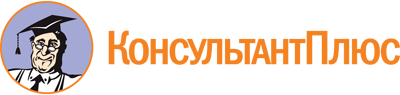 Постановление Правительства Пермского края от 16.07.2019 N 492-п
(ред. от 14.12.2021)
"Об утверждении Порядка выплаты гражданам денежного вознаграждения за добровольную сдачу незаконно находящихся у них огнестрельного оружия, боеприпасов, взрывчатых веществ и взрывных устройств"Документ предоставлен КонсультантПлюс

www.consultant.ru

Дата сохранения: 16.08.2023
 Список изменяющих документов(в ред. Постановления Правительства Пермского края от 14.12.2021 N 1005-п)Список изменяющих документов(в ред. Постановления Правительства Пермского края от 14.12.2021 N 1005-п)Список изменяющих документов(в ред. Постановления Правительства Пермского края от 14.12.2021 N 1005-п)N п/пНаименование видов сдаваемого оружия, боеприпасов, взрывчатых веществ и взрывных устройствКоличествоРазмеры вознаграждения, руб.12341Минометы типов БМ-37, ПМ-120 и другие аналогичные образцы вооружения, включая образцы иностранного производства и самодельные1 единица225002ПТРК - переносные противотанковые комплексы типов: 9п151 "Метис", 9п151М "Метис-М", 9п135 "Фагот", 9п135М "Фагот-М"1 единица375003ПЗРК - переносные зенитно-ракетные комплексы типов: "Стрела-2", "Стрела-2М", "Игла"1 единица525004Гранатометы автоматические типов: АГС-17, многоразовые типов: РПГ-7, РПГ-7В, РПГ-27, включая гранатометы иностранного производства, с ночными прицелами и самодельные1 единица150005Одноразовые гранатометы в снаряженном состоянии типов: РПГ-18, РПГ-22, РПГ-26, РПГ-271 единица150006Пулеметы типов: ПК, ПКМ, ПКТ, ПКМБ, РПК, РПКС, РПК, РПК-74, РПКС-74, НСВ-12,7, НСВС, НСВТ, ДШК, ДШКМ, ДШКБ, КПВТ-14,5 и другие аналогичные образцы вооружения, включая пулеметы иностранного производства1 единица150007Автоматы типов АК, АКМ, АКМС, АК-74, АКС-74, АКС-74у и другие аналогичные образцы вооружения, включая автоматы иностранного производства и с ночными прицелами, ПГТ-91 "Кедр", подствольные гранатометы типов: ГП-25, ГП-301 единица120008Боевые снайперские винтовки типа: СВД, СВДС, СВДН, включая образцы нарезного длинноствольного оружия, приспособленные для снайперской стрельбы1 единица120009Пистолеты-пулеметы типов ППШ-41, ППС-43, ГТП-90, ОЦ-02 "Кипарис" и другие аналогичные образцы вооружения1 единица900010Пистолет или револьвер огнестрельный короткоствольный с нарезным стволом1 единица900011Охотничий карабин, включая обрезы из нарезного охотничьего и боевого оружия1 единица1050012Охотничье гладкоствольное ружье, включая обрезы1 единица600013Огнестрельное оружие ограниченного поражения, огнестрельное спортивное оружие1 единица375014Газовое оружие самообороны, сигнальный, стартовый пистолет, револьвер1 единица225015Самодельное стреляющее устройство (изделие, предназначенное для производства выстрела огнестрельным боеприпасом)1 единица150016Штатный боеприпас - выстрелы к артиллерийскому и минометному, танковому, зенитному вооружению и авиационным пушкам1 единица300017Выстрелы к РПГ-7, 7В и другим конструкциям, в том числе к разобранным одноразовым гранатометам: РПГ-18 "Муха", РПГ-22 "Нетта", РПГ-26 "Аглень", РПГ-27 "Таволга", РПО-А "Шмель"1 единица300018Управляемые противотанковые ракеты (ПТУР типов: 9м111 (для "Метис"), 9м112 (для "Фагот"), 9м113 (для "Конкурса") и танковые управляемые ракеты (ТУР типов 9м112, 9мП7, 9м119 и аналогичные им) в пусковых контейнерах и без них1 единица1800019Ракеты к переносным зенитно-ракетным комплексам (ПЗРК) типов "Стрела-2", "Стрела-2М", "Игла" и другое аналогичное вооружение1 единица900020Огнемет типа РПО-А1 единица600021Выстрелы к гранатомету типов: ВОГ-ЗО, ВОГ-25, ВОГ-25П1 единица300022Ручные гранаты типов: Ф-1, РГО, РГН, РКГ-ЗЕМ, РГ-421 единица450023Саперные мины и специальные инженерные боеприпасы специального назначения1 единица300024Боеприпасы к нарезному боевому и гражданскому оружию1 единица1525Боеприпасы к гладкоствольному оружию1 единица7,526Армейское взрывчатое вещество: тротил, гексоген и другие взрывчатые вещества, включая изделия из них100 г150027Взрывчатое вещество промышленного назначения типа аммонит, угленит и других типов100 г90028Средство взрывания: электродетонатор, капсюль-детонатор, взрыватель1 единица30029Огнепроводные и электропроводные шнуры и другие аналогичные средства1 метр1530Порох100 г90